Butterfield Green - Survey resultsA small scale consultation was held at the Apple Day event in October 2014.  The survey was also available on the Councils Online Consultation Site Citizen Space.  In total there were 29 responses to the user survey.  The consultation results were placed in the Butterfield Green Management Plan and will be used to improve the green space and inform funding applications to improve the space.UsesThe survey has revealed that the majority of people use the site once a week.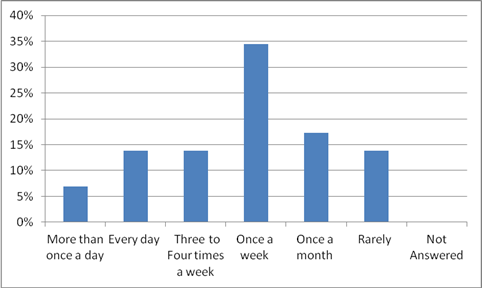 People tend to stay on site between 15 minutes and 1 hour.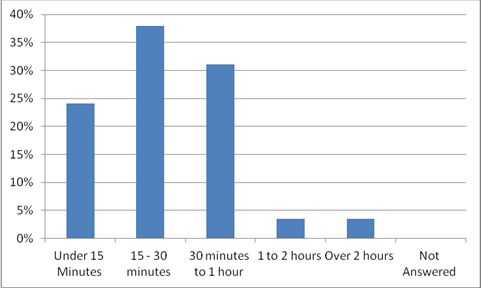 An overwhelming number of respondents live within one mile of the park, revealing the space as a true neighbourhood park.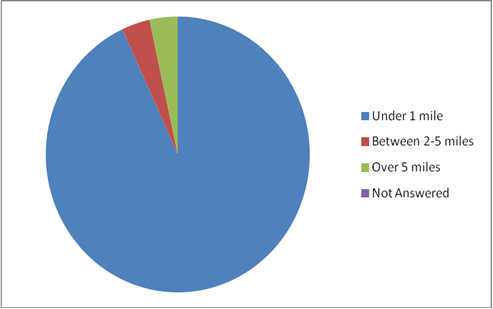 The main reasons for using Butterfield Green is for a walk (83%) the other reasons are shown below;LikesRespondents were asked what they like most about Butterfield Green, the word cloud below shows the most frequently mentioned likes;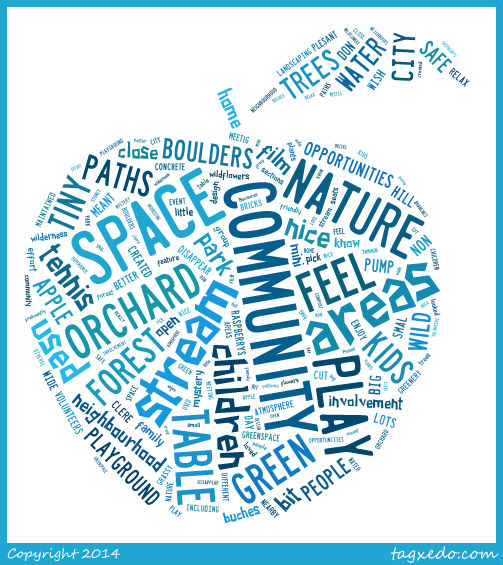 DislikesRespondents were asked what they do not like about Butterfield Green, the word cloud below shows the most frequently mentioned dislikes.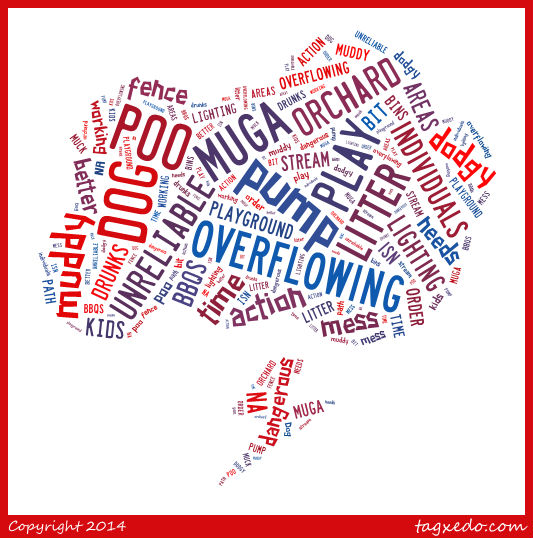 Future improvementsWhen people were asked what improvements they would like to see in Butterfield Green there was general enthusiasm for increased sport facilities of a trim trail (41%) and outdoor gym (48%) and also a climbing wall (31%).  48% of respondents would also like to see improved planting at Butterfield Green.For a walk 83%To relax 41%Walk the dog3%Visit the play area 34%Take a short cut 38%Picnic3%To keep fit 7%To use Sport facilities 3%Meeting friends 14%Attend an activity 7%Running 0%To enjoy nature, fresh air and wildlife45%Educational activity 0%Volunteering10% Other10%For a walk 83%To relax 41%Walk the dog3%Visit the play area 34%Take a short cut 38%Picnic3%To keep fit 7%To use Sport facilities 3%Meeting friends 14%Attend an activity 7%Running 0%To enjoy nature, fresh air and wildlife45%Educational activity 0%Volunteering10% Other10%For a walk 83%To relax 41%Walk the dog3%Visit the play area 34%Take a short cut 38%Picnic3%To keep fit 7%To use Sport facilities 3%Meeting friends 14%Attend an activity 7%Running 0%To enjoy nature, fresh air and wildlife45%Educational activity 0%Volunteering10% Other10%For a walk For a walk 83%83%To relax To relax 41%41%Walk the dogWalk the dog3%3%Visit the play area Visit the play area 34%34%Take a short cut Take a short cut 38%38%PicnicPicnic3%3%To keep fit To keep fit 7%7%To use Sport facilities To use Sport facilities 3%3%Meeting friends Meeting friends 14%14%Attend an activity Attend an activity 7%7%Running Running 0%0%To enjoy nature, fresh air and wildlifeTo enjoy nature, fresh air and wildlife45%45%Educational activity Educational activity 0%0%VolunteeringVolunteering10%10% Other Other10%10%For a walk For a walk 83%83%To relax To relax 41%41%Walk the dogWalk the dog3%3%Visit the play area Visit the play area 34%34%Take a short cut Take a short cut 38%38%PicnicPicnic3%3%To keep fit To keep fit 7%7%To use Sport facilities To use Sport facilities 3%3%Meeting friends Meeting friends 14%14%Attend an activity Attend an activity 7%7%Running Running 0%0%To enjoy nature, fresh air and wildlifeTo enjoy nature, fresh air and wildlife45%45%Educational activity Educational activity 0%0%VolunteeringVolunteering10%10% Other Other10%10%For a walk For a walk 83%83%To relax To relax 41%41%Walk the dogWalk the dog3%3%Visit the play area Visit the play area 34%34%Take a short cut Take a short cut 38%38%PicnicPicnic3%3%To keep fit To keep fit 7%7%To use Sport facilities To use Sport facilities 3%3%Meeting friends Meeting friends 14%14%Attend an activity Attend an activity 7%7%Running Running 0%0%To enjoy nature, fresh air and wildlifeTo enjoy nature, fresh air and wildlife45%45%Educational activity Educational activity 0%0%VolunteeringVolunteering10%10% Other Other10%10%For a walk For a walk 83%83%To relax To relax 41%41%Walk the dogWalk the dog3%3%Visit the play area Visit the play area 34%34%Take a short cut Take a short cut 38%38%PicnicPicnic3%3%To keep fit To keep fit 7%7%To use Sport facilities To use Sport facilities 3%3%Meeting friends Meeting friends 14%14%Attend an activity Attend an activity 7%7%Running Running 0%0%To enjoy nature, fresh air and wildlifeTo enjoy nature, fresh air and wildlife45%45%Educational activity Educational activity 0%0%VolunteeringVolunteering10%10% Other Other10%10%